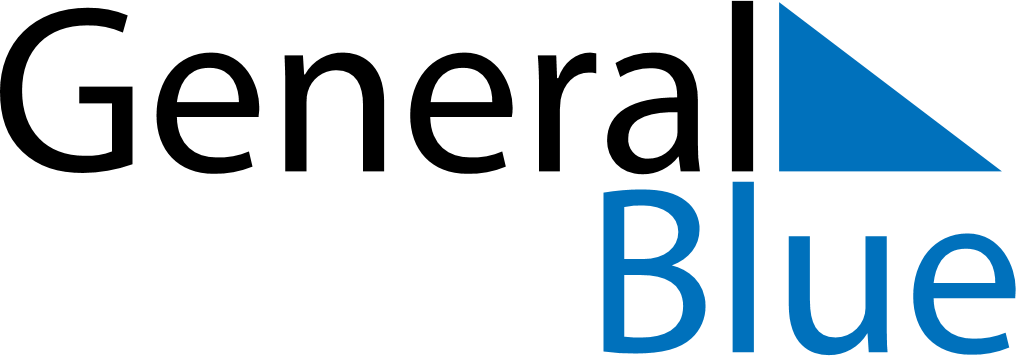 July 2022July 2022July 2022July 2022July 2022July 2022ArmeniaArmeniaArmeniaArmeniaArmeniaArmeniaMondayTuesdayWednesdayThursdayFridaySaturdaySunday12345678910Constitution Day111213141516171819202122232425262728293031NOTES